__________________________________________________________________№ 32-167                                                                          от 27 января 2014 годаРЕШЕНИЕОтчет Главы Нижнеуслонского сельского поселения Верхнеуслонскогомуниципального района Шайдуллина Айдара Закиевича о проделанной работе за 2013 год и плановый 2014 год        Заслушав отчет Главы Нижнеуслонского сельского поселения о проделанной работе за 2013 год и плановый 2014 год.Совет Нижнеуслонского сельского поселенияВерхнеуслонского муниципального районаРешил:Отчет о проделанной работе Главы Нижнеуслонского сельского поселения Верхнеуслонского мкниципального района за 2013 год и плановый 2014 год принять к сведению (Приложение№1)Обнародовать данное решение на официальном сайте Верхнеуслонского муниципального района, на информационном стенде Поселения.Председатель Совета,Глава  Нижнеуслонского                                                                                                    сельского поселения                                                                                          Верхнеуслонского                                                                                                             муниципального района	                                                   А.З. Шайдуллин             РЕСПУБЛИКА ТАТАРСТАНСОВЕТ                                                                       Нижнеуслонского сельского поселения Верхнеуслонского муниципального района                                                                                                422574, село Нижний Услон, ул. Заводская д. 55                                         тел.: (8843-79) 3-05-44,  факс: (8843-79)  3-05-44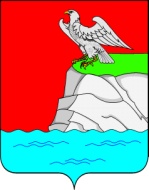 ТАТАРСТАН   РЕСПУБЛИКАСЫ                               Югары Ослан  муниципаль районынын                         Тубэн Ослан авыл жирлеге                             СОВЕТЫ                                                                           422574, Тубэн Ослан авылы, Завод ур., 55 нче йорт                                                                                 тел.: (8843-79) 3-05-44,  факс: (8843-79)  3-05-44